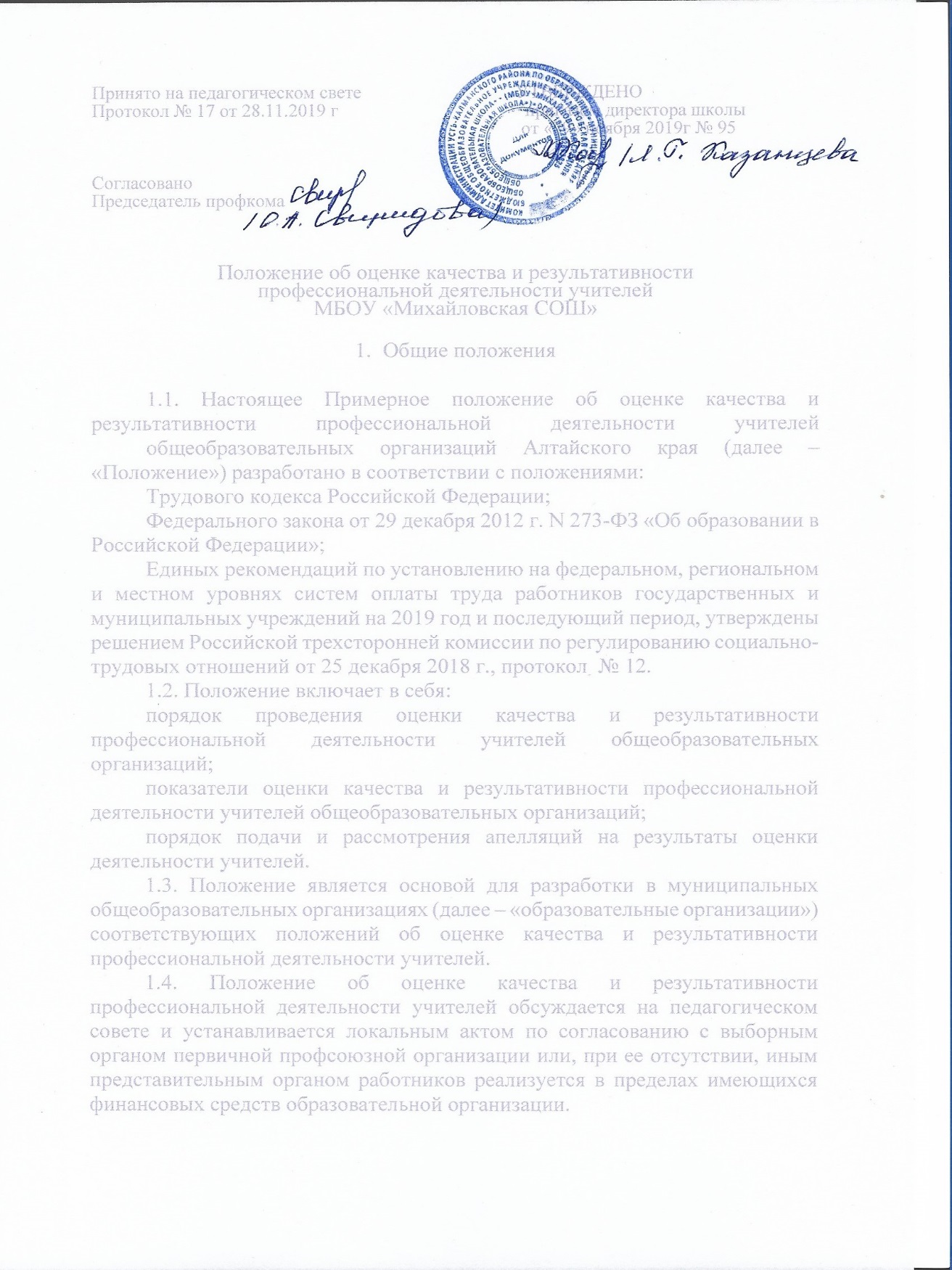 2. Порядок проведения оценки качества и результативности профессиональной деятельности учителей общеобразовательной организации2.1. Основанием для стимулирования учителей за качество труда являются показатели их профессиональной деятельности.2.2. В образовательной организации создается комиссия по распределению стимулирующих выплат за качество и результативность профессиональной деятельности учителей МБОУ «Михайловская СОШ» (далее – «комиссия»).2.3. Комиссия создается из педагогических работников, представителей профсоюзной организации в количестве не менее 3 человек путем открытого голосования на педагогическом совете. Из членов комиссии избирается председатель и ответственный секретарь. Участие представителей первичной профсоюзной организации в комиссии обязательно (при её наличии в образовательной организации).2.4. Состав комиссии утверждается приказом директора школы.2.5. В состав комиссии на правах совещательного голоса может входить представитель администрации образовательной организации.2.6. Комиссия рассматривает показатели и критерии эффективности деятельности педагогических работников не реже 1 раза в год. Решения комиссии принимаются на основе открытого голосования путем подсчета простого большинства голосов.2.7. На основании решения комиссии директор школы издает приказ об утверждении стимулирующих выплат качества и результативности профессиональной деятельности учителей общеобразовательных организаций.2.8. Основанием для рассмотрения результатов показателей качества и результативности профессиональной деятельности учителя для установления стимулирующей выплаты является его личное обращение в комиссию не менее чем за неделю до её заседания.2.9. Учитель, претендующий на установление стимулирующей выплаты, осуществляет самооценку профессиональной деятельности в соответствии с утвержденными показателями и представляет в комиссию оценочный лист с приложением подтверждающих документов. По завершении работы документы возвращаются учителю.2.10. Основными принципами оценки достижений учителя являются:единая процедура и технология оценивания;достоверность используемых данных;соблюдение морально-этических норм при сборе и оценивании предоставляемой информации.2.11. Результаты оценки оформляются комиссией в оценочном листе учителя за отчетный период. Результаты оформляются в баллах за каждый показатель качества и результативности профессиональной деятельности учителя и сопровождаются (при необходимости) комментарием.Оценочный лист, завершающийся итоговым баллом учителя, подписывается всеми членами комиссии, доводится для ознакомления под роспись учителю и передается в администрацию образовательной организации.2.12. Размер стимулирующей выплаты за качество и результативность профессиональной деятельности конкретному учителю определяется исходя из количества баллов, полученных по результатам оценки деятельности учителя за отчетный период и стоимости одного балла, исчисленной путем деления выделенной на указанные цели части фонда заработной платы на общее количество баллов, полученное всеми учителями.2.13. Решение комиссии по установлению стимулирующих выплат оформляются протоколами, срок хранения которых – 5 лет. Протоколы хранятся администрацией образовательной организации.3. Критерии оценки качества и результативности профессиональнойдеятельности учителя 3.1. Настоящим примерным положением утверждается минимальный  обязательный набор критериев оценки качества и результативности профессиональной деятельности учителя (приложение ). 3.2. Для обеспечения стимулирования роста профессионального уровня учителей каждая образовательная организация самостоятельно разрабатывает и утверждает собственное положение об оценке качества и результативности профессиональной деятельности учителя, включив в него дополнительно показатели, необходимые для решения задач, стоящих перед образовательной организацией по повышению качества образовательной деятельности.3.3. Форма оценочного листа качества и результативности профессиональной деятельности учителя разрабатывается и утверждается образовательной организацией самостоятельно.4. Порядок подачи и рассмотрения апелляций на результаты оценки деятельности учителя4.1. В случае несогласия учителя с оценкой качества и результативности его профессиональной деятельности, данной комиссией, он вправе в трехдневной срок с момента ознакомления, подать в конфликтную комиссию образовательной организации апелляцию.4.2. Апелляция подается в письменном виде на имя председателя конфликтной комиссии с указанием конкретных критериев и баллов, по которым возникло разногласие.4.3. Апелляция не может содержать претензий к составу комиссии и процедуре оценки.4.4. На основании поданной апелляции председатель конфликтной комиссии в срок не позднее трех рабочих дней со дня подачи созывает для ее рассмотрения заседание конфликтной комиссии, на которое в обязательном порядке приглашаются члены комиссии и учитель, подавший апелляцию.4.5. В присутствии учителя, подавшего апелляцию, члены конфликтной комиссии проводят проверку правильности оценки, данной комиссией, по результатам которой подтверждают данную ранее оценку, либо (если таковая признана недействительной) выносят свою оценку.Оценка, данная конфликтной комиссией в ходе рассмотрения апелляции, является окончательной и утверждается протоколом её заседания.ПриложениеПоказатели и критерии оценки качества и результативностипрофессиональной деятельности учителяОсновные группы показателей: Показатель (П1): Результативность деятельности учителя по формированию учебных достижений обучающихся. Показатель (П2): Результативность деятельности учителя по формированию внеучебных достижений обучающихся. Показатель (П3): Обеспечение непрерывного повышения профессионального мастерства. Показатель (П4): Формирование позитивного имиджа общеобразовательной организации. Показатель (П5): Обеспечение доступности качественного образования.ПриложениеПоказатели и критерии оценки качества и результативностипрофессиональной деятельности учителяОсновные группы показателей: Показатель (П1): Результативность деятельности учителя по формированию учебных достижений обучающихся. Показатель (П2): Результативность деятельности учителя по формированию внеучебных достижений обучающихся. Показатель (П3): Обеспечение непрерывного повышения профессионального мастерства. Показатель (П4): Формирование позитивного имиджа общеобразовательной организации. Показатель (П5): Обеспечение доступности качественного образования.ПриложениеПоказатели и критерии оценки качества и результативностипрофессиональной деятельности учителяОсновные группы показателей: Показатель (П1): Результативность деятельности учителя по формированию учебных достижений обучающихся. Показатель (П2): Результативность деятельности учителя по формированию внеучебных достижений обучающихся. Показатель (П3): Обеспечение непрерывного повышения профессионального мастерства. Показатель (П4): Формирование позитивного имиджа общеобразовательной организации. Показатель (П5): Обеспечение доступности качественного образования.ПриложениеПоказатели и критерии оценки качества и результативностипрофессиональной деятельности учителяОсновные группы показателей: Показатель (П1): Результативность деятельности учителя по формированию учебных достижений обучающихся. Показатель (П2): Результативность деятельности учителя по формированию внеучебных достижений обучающихся. Показатель (П3): Обеспечение непрерывного повышения профессионального мастерства. Показатель (П4): Формирование позитивного имиджа общеобразовательной организации. Показатель (П5): Обеспечение доступности качественного образования.ПриложениеПоказатели и критерии оценки качества и результативностипрофессиональной деятельности учителяОсновные группы показателей: Показатель (П1): Результативность деятельности учителя по формированию учебных достижений обучающихся. Показатель (П2): Результативность деятельности учителя по формированию внеучебных достижений обучающихся. Показатель (П3): Обеспечение непрерывного повышения профессионального мастерства. Показатель (П4): Формирование позитивного имиджа общеобразовательной организации. Показатель (П5): Обеспечение доступности качественного образования.ПриложениеПоказатели и критерии оценки качества и результативностипрофессиональной деятельности учителяОсновные группы показателей: Показатель (П1): Результативность деятельности учителя по формированию учебных достижений обучающихся. Показатель (П2): Результативность деятельности учителя по формированию внеучебных достижений обучающихся. Показатель (П3): Обеспечение непрерывного повышения профессионального мастерства. Показатель (П4): Формирование позитивного имиджа общеобразовательной организации. Показатель (П5): Обеспечение доступности качественного образования.ПриложениеПоказатели и критерии оценки качества и результативностипрофессиональной деятельности учителяОсновные группы показателей: Показатель (П1): Результативность деятельности учителя по формированию учебных достижений обучающихся. Показатель (П2): Результативность деятельности учителя по формированию внеучебных достижений обучающихся. Показатель (П3): Обеспечение непрерывного повышения профессионального мастерства. Показатель (П4): Формирование позитивного имиджа общеобразовательной организации. Показатель (П5): Обеспечение доступности качественного образования.ПриложениеПоказатели и критерии оценки качества и результативностипрофессиональной деятельности учителяОсновные группы показателей: Показатель (П1): Результативность деятельности учителя по формированию учебных достижений обучающихся. Показатель (П2): Результативность деятельности учителя по формированию внеучебных достижений обучающихся. Показатель (П3): Обеспечение непрерывного повышения профессионального мастерства. Показатель (П4): Формирование позитивного имиджа общеобразовательной организации. Показатель (П5): Обеспечение доступности качественного образования.Критерий (К)Индикатор (И)Индикатор (И)Схема расчетаСхема расчетаСхема расчетаСхема расчетаБаллы12233334Показатель (П1): Результативность деятельности учителя по формированию учебных достижений обучающихся.Показатель (П1): Результативность деятельности учителя по формированию учебных достижений обучающихся.Показатель (П1): Результативность деятельности учителя по формированию учебных достижений обучающихся.Показатель (П1): Результативность деятельности учителя по формированию учебных достижений обучающихся.Показатель (П1): Результативность деятельности учителя по формированию учебных достижений обучающихся.Показатель (П1): Результативность деятельности учителя по формированию учебных достижений обучающихся.Показатель (П1): Результативность деятельности учителя по формированию учебных достижений обучающихся.Показатель (П1): Результативность деятельности учителя по формированию учебных достижений обучающихся.Достижения обучающихся во Всероссийской олимпиаде школьников и международной олимпиаде по учебному предмету (К1)Достижения обучающихся во Всероссийской олимпиаде школьников и международной олимпиаде по учебному предмету (К1)Наличие обучающихся, участвовавших во Всероссийской олимпиаде школьников и международной олимпиаде по учебному предмету (И1) Наличие обучающихся, участвовавших во Всероссийской олимпиаде школьников и международной олимпиаде по учебному предмету (И1) Наличие обучающихся, участвовавших во Всероссийской олимпиаде школьников и международной олимпиаде по учебному предмету (И1) Количество обучающихся (за исключением И2), участвовавших в предметной олимпиаде по уровням:краевая;федеральная;международная Количество обучающихся (за исключением И2), участвовавших в предметной олимпиаде по уровням:краевая;федеральная;международная 10 б.20 б.50 б.Достижения обучающихся во Всероссийской олимпиаде школьников и международной олимпиаде по учебному предмету (К1)Достижения обучающихся во Всероссийской олимпиаде школьников и международной олимпиаде по учебному предмету (К1)Наличие обучающихся, занявших призовые места на Всероссийской олимпиаде школьников и международной олимпиаде по учебному предмету (И2)  Наличие обучающихся, занявших призовые места на Всероссийской олимпиаде школьников и международной олимпиаде по учебному предмету (И2)  Наличие обучающихся, занявших призовые места на Всероссийской олимпиаде школьников и международной олимпиаде по учебному предмету (И2)  Количество победителей предметной олимпиады по уровням:районная/городская (3, 2, 1 место);краевая (3, 2, 1 место);федеральная (3, 2, 1 место);международная (3, 2, 1 место)Количество победителей предметной олимпиады по уровням:районная/городская (3, 2, 1 место);краевая (3, 2, 1 место);федеральная (3, 2, 1 место);международная (3, 2, 1 место)6, 8, 10 б.10, 15, 20 б.30, 40, 50 б.60, 80, 100 б.11222334Достижения обучающихся в очных олимпиадах, научно-практи-ческих конференциях по учебному предмету (К2)Достижения обучающихся в очных олимпиадах, научно-практи-ческих конференциях по учебному предмету (К2)Наличие обучающихся, участвовавших в очных олимпиадах, научно-прак-тических конференциях по учебному предмету (И3)Наличие обучающихся, участвовавших в очных олимпиадах, научно-прак-тических конференциях по учебному предмету (И3)Наличие обучающихся, участвовавших в очных олимпиадах, научно-прак-тических конференциях по учебному предмету (И3)Количество обучающихся (за исключением И4), участвовавших в очных олимпиадах, научно-практических конференциях по уровням:районная/городская краевая;федеральная;международная Количество обучающихся (за исключением И4), участвовавших в очных олимпиадах, научно-практических конференциях по уровням:районная/городская краевая;федеральная;международная 4 б.8 б.10 б.15 б.Достижения обучающихся в очных олимпиадах, научно-практи-ческих конференциях по учебному предмету (К2)Достижения обучающихся в очных олимпиадах, научно-практи-ческих конференциях по учебному предмету (К2)Наличие обучающихся, занявших призовые места  в очных олимпиадах, научно-практических конференциях по учебному предмету (И4)Наличие обучающихся, занявших призовые места  в очных олимпиадах, научно-практических конференциях по учебному предмету (И4)Наличие обучающихся, занявших призовые места  в очных олимпиадах, научно-практических конференциях по учебному предмету (И4)Количество победителей очных олимпиад, научно-практических конференций по уровням:районная/городская (3, 2, 1 место);краевая (3, 2, 1 место);федеральная (3, 2, 1 место);международная (3, 2, 1 место)Количество победителей очных олимпиад, научно-практических конференций по уровням:районная/городская (3, 2, 1 место);краевая (3, 2, 1 место);федеральная (3, 2, 1 место);международная (3, 2, 1 место)5, 6, 7 б.10, 12, 14 б.15, 17, 20 б.25, 30, 40 б.Достижения обучающихся в заочных олимпиадах, научно-прак-тических конференциях по учебному предмету (К3)Достижения обучающихся в заочных олимпиадах, научно-прак-тических конференциях по учебному предмету (К3)Наличие обучающихся, занявших призовые места в заочных олимпиадах, научно-практических конференциях по учебному предмету (И5)Наличие обучающихся, занявших призовые места в заочных олимпиадах, научно-практических конференциях по учебному предмету (И5)Наличие обучающихся, занявших призовые места в заочных олимпиадах, научно-практических конференциях по учебному предмету (И5)Количество победителей, лауреатов, дипломантов заочных олимпиад, научно-практических конференций по предметуКоличество победителей, лауреатов, дипломантов заочных олимпиад, научно-практических конференций по предмету0,5 б. за каждого обучающегося, но не более 10 б.Достижения обучающихся 9 класса в ГИА (К4)Достижения обучающихся 9 класса в ГИА (К4)Наличие обучающихся подтвердивших оценку по предмету на ОГЭ. (И6) Наличие обучающихся подтвердивших оценку по предмету на ОГЭ. (И6) Наличие обучающихся подтвердивших оценку по предмету на ОГЭ. (И6) Количество учащихся, подтвердивших оценку:-от 50%-70%(включ)- от 80%-100%Количество учащихся, сдавших ОГЭ на:-оценку «5» - оценку «4»Количество учащихся, подтвердивших оценку:-от 50%-70%(включ)- от 80%-100%Количество учащихся, сдавших ОГЭ на:-оценку «5» - оценку «4»5 б8 б2 б (за 1 учащегося)1 б (за 1 учащегося)Достижения обучающихся 11 класса в ГИА (К5)Достижения обучающихся 11 класса в ГИА (К5)Наличие обучающихся, сдавших ЕГЭ по предмету в первые сроки. (И7)Наличие обучающихся, сдавших ЕГЭ по предмету в первые сроки. (И7)Наличие обучающихся, сдавших ЕГЭ по предмету в первые сроки. (И7)100% - сдача экзамена.Результаты ЕГЭ по предмету выше районного баллаРезультаты ЕГЭ по предмету выше краевого балла100% - сдача экзамена.Результаты ЕГЭ по предмету выше районного баллаРезультаты ЕГЭ по предмету выше краевого балла3 б4 б 7 бДостижения обучающихся начальной, основной, средней ступени, подтвердивших текущие оценки в результате независимой оценки (ВПР)(К6)Достижения обучающихся начальной, основной, средней ступени, подтвердивших текущие оценки в результате независимой оценки (ВПР)(К6)Наличие обучающихся подтвердивших оценку по предмету(И8)Наличие обучающихся подтвердивших оценку по предмету(И8)Наличие обучающихся подтвердивших оценку по предмету(И8)Количество учащихся, подтвердивших оценку:-от 50%-70%(включ)- от 80%-100%Количество учащихся, подтвердивших оценку:-от 50%-70%(включ)- от 80%-100%5 б8 бПоказатель (П2): Результативность деятельности учителя по формированию метапредметных достижений обучающихся Показатель (П2): Результативность деятельности учителя по формированию метапредметных достижений обучающихся Показатель (П2): Результативность деятельности учителя по формированию метапредметных достижений обучающихся Показатель (П2): Результативность деятельности учителя по формированию метапредметных достижений обучающихся Показатель (П2): Результативность деятельности учителя по формированию метапредметных достижений обучающихся Показатель (П2): Результативность деятельности учителя по формированию метапредметных достижений обучающихся Показатель (П2): Результативность деятельности учителя по формированию метапредметных достижений обучающихся Показатель (П2): Результативность деятельности учителя по формированию метапредметных достижений обучающихся Достижения обучающихся в конкурсах, смотрах, спартакиадах и т.д. (предметные, творческие, спортивные команды, профильные отряды) (К7)Достижения обучающихся в конкурсах, смотрах, спартакиадах и т.д. (предметные, творческие, спортивные команды, профильные отряды) (К7)Наличие конкурсов, смотров, спартакиад и т.д., в которых приняли участие обучающиеся/команды (И9)Наличие конкурсов, смотров, спартакиад и т.д., в которых приняли участие обучающиеся/команды (И9)Количество очных конкурсов, смотров, спартакиад и т.д. (за исключением И9)районного/городского, краевого, федерального и международного уровнейКоличество очных конкурсов, смотров, спартакиад и т.д. (за исключением И9)районного/городского, краевого, федерального и международного уровней0,1 б. за каждое мероприятие0,1 б. за каждое мероприятие11223344Наличие обучающихся/команд, занявших призовые места в конкурсах, смотрах, спартакиадах и т.д. (И10)Наличие обучающихся/команд, занявших призовые места в конкурсах, смотрах, спартакиадах и т.д. (И10)Количество победителей конкурсов, смотров, спартакиад и т.д. по уровням:районый/городской (3, 2, 1 место);краевой (3, 2, 1 место);федеральный (3, 2, 1 место);международный (3, 2, 1 место)Количество победителей конкурсов, смотров, спартакиад и т.д. по уровням:районый/городской (3, 2, 1 место);краевой (3, 2, 1 место);федеральный (3, 2, 1 место);международный (3, 2, 1 место)3, 4, 5 б.8, 9, 10 б.12, 13, 14 б.15, 20, 25 б.3, 4, 5 б.8, 9, 10 б.12, 13, 14 б.15, 20, 25 б.Безопасность образовательного пространства (К8)Безопасность образовательного пространства (К8)Отсутствие травматизма обучающихся (И11)Отсутствие травматизма обучающихся (И11)Отсутствие случаев травматизма обучающихсяна уроках (учителя-предметники)Отсутствие случаев травматизма обучающихсяна уроках (учителя-предметники)1 б.1 б.Показатель (П3): Обеспечение непрерывного повышения профессионального мастерства Показатель (П3): Обеспечение непрерывного повышения профессионального мастерства Показатель (П3): Обеспечение непрерывного повышения профессионального мастерства Показатель (П3): Обеспечение непрерывного повышения профессионального мастерства Показатель (П3): Обеспечение непрерывного повышения профессионального мастерства Показатель (П3): Обеспечение непрерывного повышения профессионального мастерства Показатель (П3): Обеспечение непрерывного повышения профессионального мастерства Показатель (П3): Обеспечение непрерывного повышения профессионального мастерства Качество инновационной и научно - методической деятельности учителя (К9)Качество инновационной и научно - методической деятельности учителя (К9)Участие в очных семинарах, мастер-классах, конференциях, конкурсах в рамках инновационно-методи-ческой деятельности учителя по предмету (И12)Участие в очных семинарах, мастер-классах, конференциях, конкурсах в рамках инновационно-методи-ческой деятельности учителя по предмету (И12)Количество очных семинаров, мастер-классов, конференций, конкурсов (за исключением И13)по уровням:районный/город-ской;краевой;федеральный;международныйКоличество очных семинаров, мастер-классов, конференций, конкурсов (за исключением И13)по уровням:районный/город-ской;краевой;федеральный;международный2 б.4 б.8 б.15 б.2 б.4 б.8 б.15 б.Результативность участия в очных семинарах, мастер-классах, конференциях, конкурсах в рамках инновационно-методи-ческой деятельности учителя по предмету (И13)Результативность участия в очных семинарах, мастер-классах, конференциях, конкурсах в рамках инновационно-методи-ческой деятельности учителя по предмету (И13)Наличие дипломов (сертификатов) победителя или призера очного мероприятия по уровням:районный/город-ской (3, 2, 1 место);краевой (3, 2, 1 место);федеральный (3, 2, 1 место);международный (3, 2, 1 место)Наличие дипломов (сертификатов) победителя или призера очного мероприятия по уровням:районный/город-ской (3, 2, 1 место);краевой (3, 2, 1 место);федеральный (3, 2, 1 место);международный (3, 2, 1 место)5, 6, 7 б.10, 12, 14 б.15, 17, 20 б.25, 30, 40 б.5, 6, 7 б.10, 12, 14 б.15, 17, 20 б.25, 30, 40 б.Участие в реализации инновационных мероприятий, в т.ч. в рамках национального проекта «Образование» (И14)Участие в реализации инновационных мероприятий, в т.ч. в рамках национального проекта «Образование» (И14)Наличие нормативных документов муниципального/краевого уровней утверждающих участие педагога в реализации инновационных мероприятий Наличие нормативных документов муниципального/краевого уровней утверждающих участие педагога в реализации инновационных мероприятий 15 б.15 б.Результативность презентации инновационной и научно - методической деятельности учителя (К10)Результативность презентации инновационной и научно - методической деятельности учителя (К10)Наличие опубликованных материалов по теме инновационной и научно - методической деятельности учителя (И15)Наличие опубликованных материалов по теме инновационной и научно - методической деятельности учителя (И15)Публикации в печатных изданияхПубликации в печатных изданиях5 б. за каждую публикацию 5 б. за каждую публикацию Степень вовлеченности в национальную систему учительского роста (К11)Степень вовлеченности в национальную систему учительского роста (К11)Педагогическое сопровождение молодых специалистов (наставничество), в т.ч. в сетевой форме (И16)Педагогическое сопровождение молодых специалистов (наставничество), в т.ч. в сетевой форме (И16)Наличие отчета по плану наставничества, положительных отзывов молодых специалистовНаличие отчета по плану наставничества, положительных отзывов молодых специалистов7 б. за сопровождение каждого молодого педагога 7 б. за сопровождение каждого молодого педагога Степень вовлеченности в национальную систему учительского роста (К11)Степень вовлеченности в национальную систему учительского роста (К11)Участие в добровольной независимой оценке профессиональной квалификации (И17)Участие в добровольной независимой оценке профессиональной квалификации (И17)Наличие индивидуального образовательного маршрута дальнейшего профессионального совершенствования по  результатам добровольной независимой оценки профессиональной квалификацииНаличие индивидуального образовательного маршрута дальнейшего профессионального совершенствования по  результатам добровольной независимой оценки профессиональной квалификации10 б.10 б.Показатель (П4): Формирование позитивного имиджа общеобразовательной организацииПоказатель (П4): Формирование позитивного имиджа общеобразовательной организацииПоказатель (П4): Формирование позитивного имиджа общеобразовательной организацииПоказатель (П4): Формирование позитивного имиджа общеобразовательной организацииПоказатель (П4): Формирование позитивного имиджа общеобразовательной организацииПоказатель (П4): Формирование позитивного имиджа общеобразовательной организацииПоказатель (П4): Формирование позитивного имиджа общеобразовательной организацииПоказатель (П4): Формирование позитивного имиджа общеобразовательной организацииУровень коммуникативной культуры при общении с участниками образовательных отношений (К12)Уровень коммуникативной культуры при общении с участниками образовательных отношений (К12)Отсутствие обоснованных жалоб со стороны родителей (законных представителей) и/или обучающихся на деятельность учителя (И18)Отсутствие обоснованных жалоб со стороны родителей (законных представителей) и/или обучающихся на деятельность учителя (И18)Отсутствие обоснованных жалоб за отчетный периодОтсутствие обоснованных жалоб за отчетный период3 б.3 б.Осуществление взаимодействия со средствами массовой информации, социальными сетями по созданию  позитивного имиджа общеобразовательной организации(К 13)Осуществление взаимодействия со средствами массовой информации, социальными сетями по созданию  позитивного имиджа общеобразовательной организации(К 13)Наличие положительных публикаций о деятельности  общеобразовательной организациив средствах массовой информации, социальных сетях (И19)Наличие положительных публикаций о деятельности  общеобразовательной организациив средствах массовой информации, социальных сетях (И19)Количество положительных публикаций, телевизионных сюжетов, инициированных учителем, о деятельности общеобразовательной организациив средствах массовой информации;социальных сетях Количество положительных публикаций, телевизионных сюжетов, инициированных учителем, о деятельности общеобразовательной организациив средствах массовой информации;социальных сетях 3 б. за каждую0,2 б. за каждую3 б. за каждую0,2 б. за каждую